Improve Don't Move 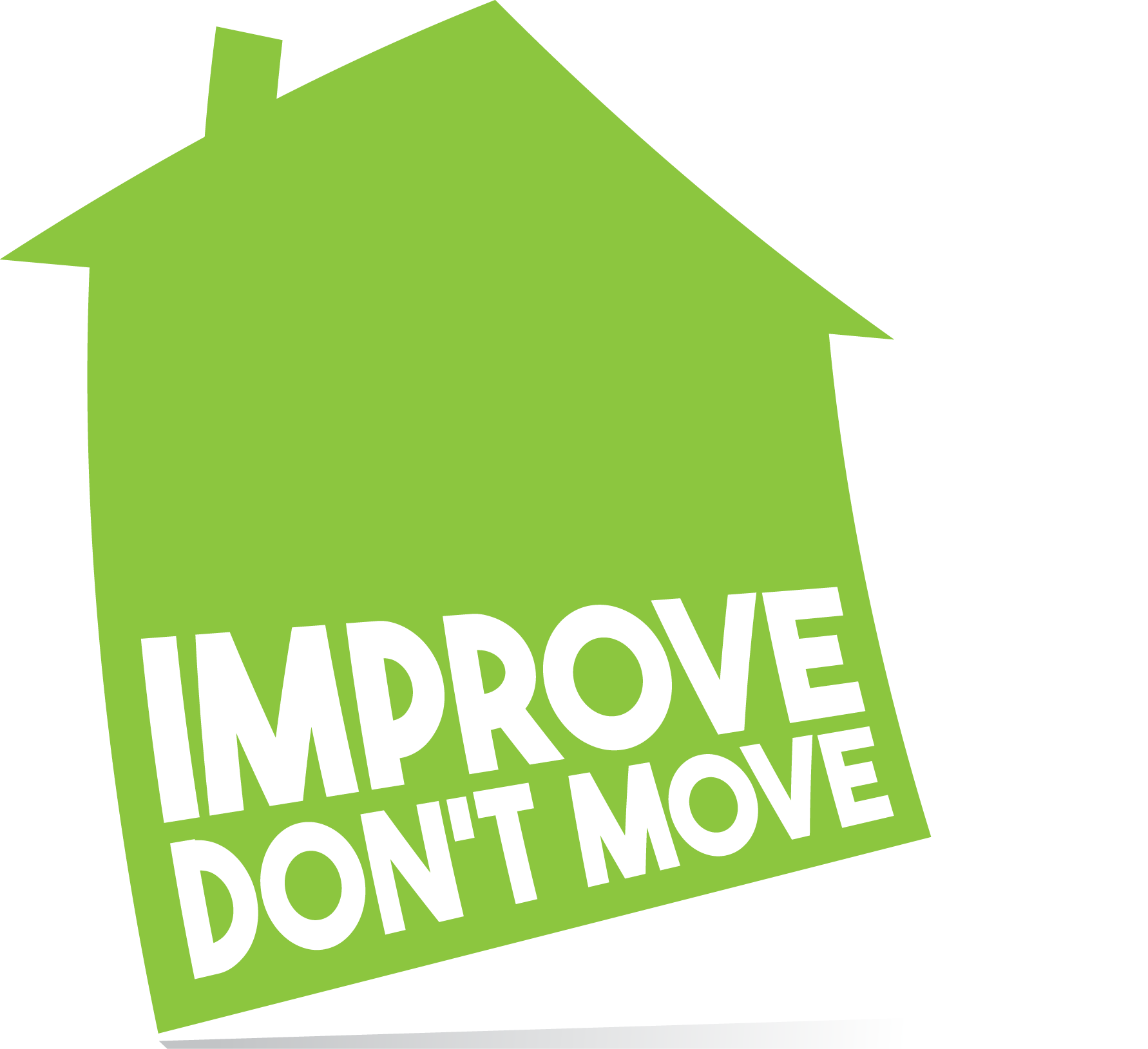 Saturday 8th June at Frome Town HallPlease return this form to us by 3rd May 2019 For further information, email: tomlinsong@frometowncouncil.gov.uk, or call 01373 475 574Name:	Name of business: 	Address: 	Tel: 	Email: 	Website: 	Products sold/info: 	Please make all cheques payable to Frome Town CouncilFor BACS payment: Frome Town Council: Account No. 60431389, Sort code 20-05-06 Reference: IDMStall fee: £30 (turnover greater than £100,000) £20 (turnover less than £100,000) Free (charity/not for profit - goods and info)Improve Don't Move on Saturday 8th June 10am - 3pmYou can arrive from 9am onwards to set up your stall.Please be set up by 9.45am, ready for our opening at 10am.We look forward to you being part of Improve Don't Move 